Name of Journal: World Journal of Clinical CasesManuscript NO: 57421Manuscript Type: CASE REPORTIntrahepatic biliary cystadenoma: A case report Xu RM et al. Diagnosis of intrahepatic biliary cystadenomaRuo-Mei Xu, Xiao-Ru Li, Lin-Han Liu, Wen-Qiao Zheng, Hui Zhou, Xiao-Chun WangRuo-Mei Xu, Xiao-Ru Li, Lin-Han Liu, Wen-Qiao Zheng, Hui Zhou, College of Medical Imaging, Shanxi Medical University, Taiyuan 030001, Shanxi Province, ChinaXiao-Chun Wang, Department of Radiology, First Hospital of Shanxi Medical University, Taiyuan 030001, Shanxi Province, ChinaAuthor contributions: Xu RM reviewed the literature and contributed to manuscript drafting; Li XR acquired the clinical data; Liu LH performed the pathological analysis; Zheng WQ offered the conception of the work; Zhou H designed the table; Wang XC revised the manuscript to be submitted; all authors have read and approved the final manuscript.Supported by the National Natural Science Foundation of China, Nos. 81971592, 81971593, and 81771824; and the Key Research and Development Projects of Shanxi Province, No. 201903D321189.Corresponding author: Xiao-Chun Wang, PhD, Professor, Department of Radiology, First Hospital of Shanxi Medical University, No. 85 Jiefang South Road, Taiyuan 030001, Shanxi Province, China. 2010xiaochun@163.comReceived: June 8, 2020Revised: September 17, 2020Accepted: September 26, 2020Published online: November 26, 2020AbstractBACKGROUNDBiliary cystadenoma (BCA) is a rare benign tumor, accounting for only 5% of reported cystic lesions of the liver. Given its potential for malignancy and high rate of recurrence, surgical resection is the preferred treatment. Therefore, early and accurate preoperative diagnosis is critical to the choice of treatment. We here report the first male case of BCA in our hospital, diagnosed by our team and confirmed by pathological biopsy. This article aims to improve the understanding of this disease and help make a correct diagnosis to better manage it.CASE SUMMARYA 58-year-old man with irregular abdominal discomfort came to our clinic and was found to have a distended abdomen during physical examination. Computed tomography and magnetic resonance imaging both showed a huge cystic mass in the liver. The patient underwent left hepatic lobectomy, cholecystectomy, and liver cyst fenestration, and most of the masses had decreased in size as of the 6-mo follow-up. The pathological diagnosis was consistent with BCA, and no recurrence was detected after the surgery. BCA occurred mainly in middle-aged women. To the best of our knowledge, this patient is the 11th male case of BCA reported in the literature.CONCLUSIONThe combination of magnetic resonance imaging and magnetic resonance cholangiopancreatography is of great significance for the early accurate diagnosis of the disease and the choice of surgical methods.Key Words: Cystadenoma; Liver cystic lesions; Magnetic resonance imaging; Diagnosis; Imaging; Case reportCitation: Xu RM, Li XR, Liu LH, Zheng WQ, Zhou H, Wang XC. Intrahepatic biliary cystadenoma: A case report. World J Clin Cases 2020; 8(22): 5670-5677 URL: https://www.wjgnet.com/2307-8960/full/v8/i22/5670.htm DOI: https://dx.doi.org/10.12998/wjcc.v8.i22.5670Core Tip: We report the first male case of biliary cystadenoma (BCA) in our hospital confirmed by pathology, review its clinical, imaging, and pathological features, and compare them to those of past cases. There are certain image features of BCA. The combined use of magnetic resonance imaging and magnetic resonance cholangiopancreatography improves the rate of detection of BCA and facilitates the identification of hepatic cysts.INTRODUCTIONBiliary cystadenoma (BCA) is a rare benign tumor that is difficult to distinguish from other types of hepatic cystic disease[1,2]. Given its potential for malignancy and high recurrence rate (less than 10%)[1], surgical resection is the preferred treatment. Therefore, early and accurate preoperative diagnosis is critical to the choice of treatment. Diagnosis of early-stage BCA is challenging because of the diversity of clinical manifestations and the lack of accordant imaging findings. This article reports a case confirmed by pathology, review its clinical, imaging, and pathological features, and compare them to those of past cases. The purpose of this work is to improve the understanding of this disease and help make a correct diagnosis to better manage it.CASE PRESENTATIONChief complaintsA 58-year-old man with intermittent abdominal discomfort lasting several months came to our clinic. History of present illnessAt a local hospital, abdominal ultrasound (US) revealed a huge liver cyst. History of past illnessThe patient had no previous medical history.Personal and family historyHe was healthy without a personal or family history of tumors. Physical examinationDuring a physical examination, he was found to have a distended abdomen and no palpable masses. Laboratory examinationsLaboratory tests revealed mild leukocytosis (11 × 109/L), with normal hematocrit and platelet count. Prothrombin and partial thromboplastin times were within normal limits except for a slight elevation of hepatic enzyme; his carbohydrate antigen-199 level was within the normal range.Imaging examinationsMultiple hypo-attenuating shadows in the liver were observed on abdominal computed tomography (CT) images, the largest of which measured 18.9 cm × 14.1 cm in size and occupied the left lateral lobe of the liver (Figure 1A), with a CT value about 0 HU and no enhancement (Figure 1B-D). Cystic masses of varying sizes with thin septa and nodular calcification were observed in the left lobe of the liver (Figure 1A). No nodular components or septum-like structures were identified in the cystic lesions of the right lobe of the liver (Figure 1A). The internal septa were mildly enhanced after intravenous administration of contrast medium (Figure 1C and D). It was diagnosed as polycystic liver based on CT features.Magnetic resonance imaging (MRI) revealed a large cystic lesion measuring approximately 18.3 cm × 13.5 cm × 19.3 cm, originating from the left lobe of the liver. The signal of the cystic fluid was hypointense on T1-weighted images (T1WI) (Figure 2A) and hyperintense on T2-weighted images (T2WI) (Figure 2B and C). A circular lesion in the left inner lobe measuring 3.2 cm × 2.0 cm showed hyper-intensity on both T1WI and T2WI (Figure 2A and B). Multiple cystic lesions in the right lobe of the liver showed low signals on T1WI and apparent high intensity signals on T2WI delineated from the surrounding liver without enhancement (Figure 2A-C). Diffusion weighted imaging (Figure 2D) and apparent diffusion coefficient (Figure 2E) map showed no abnormal signal in the liver. On contrast-enhanced TIWI, there were internal separations in the capsule wall and significantly enhanced vascular shadow between the lesions (Figure 2G-I). Magnetic resonance cholangiopancreatography (MRCP) showed diffuse dilatation of the biliary tree (Figure 2F). According to MRI manifestations, cystadenoma was diagnosed.FINAL DIAGNOSISPathologically, the cystic wall consisted of a single layer of cuboidal and columnar epithelial cells (Figure 3), and the capsular wall was attached to atrophic hepatocytes, with fibrosis, calcification, and inflammatory cell infiltration. There was no evidence of ovarian-like stromal invasion. It was consistent with a BCA.TREATMENTThe patient underwent left hepatic lobectomy, cholecystectomy, and liver cyst fenestration. Grossly, the surface of the liver was covered with cystic masses, and the left lateral lobe of the liver had become completely cystic. There were many large blood vessels in the capsule wall. The cystic lesions sowed blurred outlines into the adjacent hepatic parenchyma, in which about 4300 mL of transparent fluid was aspirated. On the premise of maximizing the resection of the lesion to prevent a recurrence, and meeting the patient’s requirement for preserving part of the liver function, the surgeon chose this procedure.OUTCOME AND FOLLOW-UPThe patient recovered well and was discharged from the hospital on postoperative day 30. New MRI scan revealed that most of the masses had decreased in size as of the 6-mo follow-up.DISCUSSIONBCA is a cystic benign tumor originating from the epithelia of the intrahepatic or extrahepatic biliary ducts[3]. It is also known as hepatobiliary cystadenoma. It has been reported that BCAs have a slight predilection for the right lobe of the liver[3,4], accounting for less than 5% of all of the cystic lesions of the liver[5,6]. The majority of tumors occurred in middle-aged women, with a median age of 50 years[6,7]. To our knowledge, the patient described here is the 11th male case of BCA[6,8]. BCAs range in size from 1.5 cm to 30 cm.BCA is usually asymptomatic, and the tumor is usually already sizable at the time of observation[5,7]. Patients with symptoms usually present with upper abdominal pain and distension, abdominal mass, anorexia, and nausea or vomiting. Jaundice may occur in larger tumors due to cyst compression of the common bile duct as well as minor vena cava obstruction and thrombosis[5,7,9]. More rarely reported manifestations include intracapsular hemorrhage and rupture from secondary bacterial infections[5,7]. Hepatic cysts that recur after surgical fenestration should be considered likely BCA[5,10].BCA may be unilocular or multilocular, and both grow slowly[8]. Laboratory results in most BCA patients are normal, but levels of serum liver enzyme and bilirubin may be slightly elevated. Serum alpha-fetoprotein, CA-199, CA-125, and carcinoma embryonic antigen levels are usually distributed within the normal range[4,6,11]. Recently, it has been reported that the level of CA-199 in the cyst fluid may increase, and this can make it easier to diagnose BCA[4,5], but cystic fluid analysis is not a diagnostic tool[8]. Histologically, the cystic walls are arranged from cuboidal to columnar epithelium and ovarian-type stroma is seen subepithelially, which is exclusively present in women and is immunoreactive for estrogen and progesterone receptors[12]. In tumors in males, the supporting stroma is composed of fibrous tissue[4]. The patient lacked ovarian-type stroma but instead had fibrous stroma.We searched the pertinent work in the database (time frame from 1988 to 2019, keywords: Biliary cystadenoma, magnetic resonance imaging, magnetic resonance cholangiopancreatography, computed tomography, and biliary cystadenocarcinoma) and conducted a literature review. A thorough review of the literature is provided in Tables 1 and 2.Although BCAs are considered benign cystic tumors of the liver, the risk of recurrence and malignancy remains high[4], and they may develop into biliary cystadenocarcinoma (BCAC). Correct diagnosis and timely surgical resection are critical for treatment[13]. However, due to the lack of specific clinical manifestations and laboratory tests, the differential diagnosis of BCA and other cystic lesions in the liver is difficult. CT and MRI should be performed when hepatic cystic lesions, especially large hepatic cysts, are detected by US. On CT images, BCA was large in volume and well encapsulated. The density of each cyst may be different, and intracystic hemorrhage may increase its density and create an interface between liquid and gas fluids[14]. Part of the cystic wall may be associated with wall nodules and septa, and the number of nodules varies with a small amount of calcification on the walls or septa[14]. The wall of BCA is thinner and more regular than that of BCAC, while the existence of solid nodular masses or major calcifications in the walls and the septa suggests malignancy[6]. Convex papillae can be observed on the septation, although it is more common in BCAC[4]. According to MRI, BCA mostly appears as a hypointense lesion on T1WI and hyperintense cystic fluid on T2WI, whereas the signal intensity may vary depending on the properties of the cyst fluid, protein concentration, and intracapsular hemorrhage[15]. The internal separation of BCA is characterized by low signal intensity on T2WI. The capsule wall, separation, and nodules showed gradual and uniform enhancement on contrast-enhanced TIWI. MRCP is a suitable means of evaluating the relationship between lesions and bile ducts, providing information about any obstructed biliary tree[7,15], and intracapsular separation can also be observed[15]. Gadolinium-enhanced MRI combined with MRCP is an effective tool for the diagnosis of BCA and BCAC, but further studies are needed[8].Typical manifestations of BCA from the literature were fluid-filled, well-defined, lobulated, multilocular, and thick septated cystic masses with enhanced internal septation and convex papillae. Preoperative diagnosis of this patient was based on these features. Total excision is strongly recommended for the patients, allowing a proper histological examination of the cyst to distinguish BCA and BCAC accurately and a detailed classification[10].CONCLUSIONThis article reports a case of BCA misdiagnosed as a liver cyst by ultrasound, suggesting that the differentiation of BCA from a large hepatic cyst is generally challenging. BCA should be suspected when hepatic cysts recur after surgery or other treatments. The use of MRI and MRCP in combination improves the detection rate of BCA and facilitates the identification of hepatic cysts. These can provide a basis for preoperative accurate diagnosis and help clinicians choose the optimal surgical procedure for complete resection of BCA.REFERENCES1 Gonzalez M, Majno P, Terraz S, Morel P, Rubbia-Brandt L, Mentha G. Biliary cystadenoma revealed by obstructive jaundice. Dig Liver Dis 2009; 41: e11-e13 [PMID: 18316254 DOI: 10.1016/j.dld.2008.01.002]2 Liu LS, Song T, Huang JW. Intrahepatic biliary cystadenoma: A case report and literature review. Zhongguo CT He MRI Zazhi 2018; 16: 150-152 [doi: 10.3969/j.issn.1672-5131.2018.01.046]3 Stoupis C, Ros PR, Dolson DJ. Recurrent biliary cystadenoma: MR imaging appearance. J Magn Reson Imaging 1994; 4: 99-101 [PMID: 8148564 DOI: 10.1002/jmri.1880040119]4 Yang ZZ, Li Y, Liu J, Li KF, Yan YH, Xiao WD. Giant biliary cystadenoma complicated with polycystic liver: a case report. World J Gastroenterol 2013; 19: 6310-6314 [PMID: 24115833 DOI: 10.3748/wjg.v19.i37.6310]5 Delis SG, Touloumis Z, Bakoyiannis A, Tassopoulos N, Paraskeva K, Athanassiou K, Safioleas M, Dervenis C. Intrahepatic biliary cystadenoma: a need for radical resection. Eur J Gastroenterol Hepatol 2008; 20: 10-14 [PMID: 18090983 DOI: 10.1097/meg.0b013e3282f16a76]6 Kazama S, Hiramatsu T, Kuriyama S, Kuriki K, Kobayashi R, Takabayashi N, Furukawa K, Kosukegawa M, Nakajima H, Hara K. Giant intrahepatic biliary cystadenoma in a male: a case report, immunohistopathological analysis, and review of the literature. Dig Dis Sci 2005; 50: 1384-1389 [PMID: 16047491 DOI: 10.1007/s10620-005-2791-6]7 Williamson JM, Rees JR, Pope I, Strickland A. Hepatobiliary cystadenomas. Ann R Coll Surg Engl 2013; 95: 507-510 [PMID: 24112498 DOI: 10.1308/003588413X13629960046633]8 Yu FC, Chen JH, Yang KC, Wu CC, Chou YY. Hepatobiliary cystadenoma: a report of two cases. J Gastrointestin Liver Dis 2008; 17: 203-206 [PMID: 18568143]9 Lewis WD, Jenkins RL, Rossi RL, Munson L, ReMine SG, Cady B, Braasch JW, McDermott WV. Surgical treatment of biliary cystadenoma. A report of 15 cases. Arch Surg 1988; 123: 563-568 [PMID: 3358682 DOI: 10.1001/archsurg.1988.01400290045007]10 Sang X, Sun Y, Mao Y, Yang Z, Lu X, Yang H, Xu H, Zhong S, Huang J. Hepatobiliary cystadenomas and cystadenocarcinomas: a report of 33 cases. Liver Int 2011; 31: 1337-1344 [PMID: 21745301 DOI: 10.1111/j.1478-3231.2011.02560.x]11 Hara H, Morita S, Sako S, Dohi T, Iwamoto M, Inoue H, Tanigawa N. Hepatobiliary cystadenoma combined with multiple liver cysts: report of a case. Surg Today 2001; 31: 651-654 [PMID: 11495162 DOI: 10.1007/s005950170101]12 Weihing RR, Shintaku IP, Geller SA, Petrovic LM. Hepatobiliary and pancreatic mucinous cystadenocarcinomas with mesenchymal stroma: analysis of estrogen receptors/progesterone receptors and expression of tumor-associated antigens. Mod Pathol 1997; 10: 372-379 [PMID: 9110301]13 Romagnoli R, Patrono D, Paraluppi G, David E, Tandoi F, Strignano P, Lupo F, Salizzoni M. Liver transplantation for symptomatic centrohepatic biliary cystadenoma. Clin Res Hepatol Gastroenterol 2011; 35: 408-413 [PMID: 21549659 DOI: 10.1016/j.clinre.2011.03.014]14 Song B, Liu Y, Tu WG, Wang L, Zhang Y, Shi QQ, Chen XY. Intrahepatic biliary cystadenoma and cystadenocarcinoma with spiral CT and pathological comparison. J Diagn Concepts Pract 2014; 13: 94-9715 Lewin M, Mourra N, Honigman I, Fléjou JF, Parc R, Arrivé L, Tubiana JM. Assessment of MRI and MRCP in diagnosis of biliary cystadenoma and cystadenocarcinoma. Eur Radiol 2006; 16: 407-413 [PMID: 15983777 DOI: 10.1007/s00330-005-2822-x]FootnotesInformed consent statement: Informed written consent was obtained from the patient for publication of this report and any accompanying images.Conflict-of-interest statement: The authors declare that they have no conflict of interest to disclose.CARE Checklist (2016) statement: The authors have read the CARE Checklist (2016), and the manuscript was prepared and revised according to the CARE Checklist (2016).Open-Access: This article is an open-access article that was selected by an in-house editor and fully peer-reviewed by external reviewers. It is distributed in accordance with the Creative Commons Attribution NonCommercial (CC BY-NC 4.0) license, which permits others to distribute, remix, adapt, build upon this work non-commercially, and license their derivative works on different terms, provided the original work is properly cited and the use is non-commercial. See: http://creativecommons.org/Licenses/by-nc/4.0/Manuscript source: Unsolicited manuscriptPeer-review started: June 8, 2020First decision: September 13, 2020Article in press: September 26, 2020 Specialty type: Medicine, research and experimentalCountry/Territory of origin: ChinaPeer-review report’s scientific quality classificationGrade A (Excellent): 0Grade B (Very good): 0Grade C (Good): CGrade D (Fair): 0Grade E (Poor): 0P-Reviewer: Karaca CA S-Editor: Zhang L L-Editor: Wang TQ P-Editor: Zhang YLFigure Legends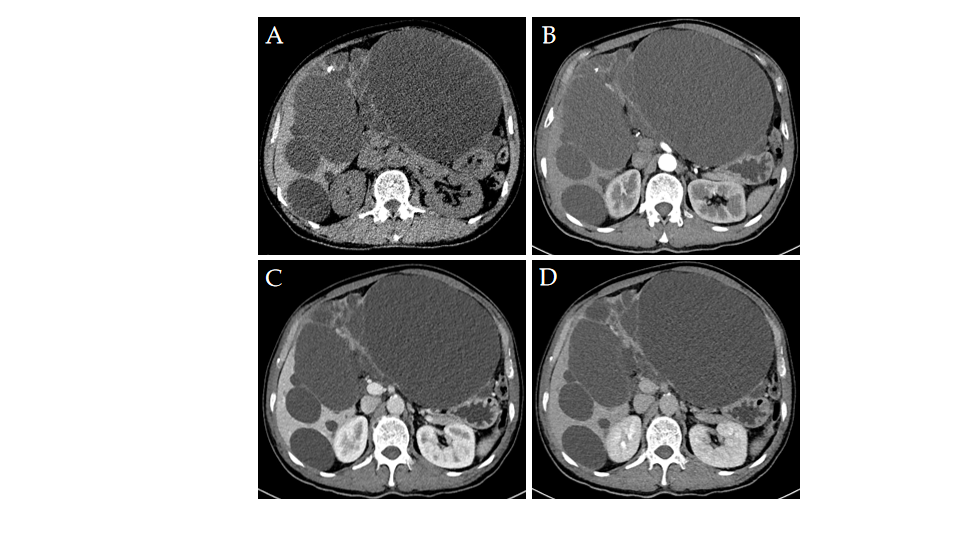 Figure 1 Computed tomography imaging of biliary cystadenoma. A: Non-contrast computed tomography (CT) showed multiple sizes of hypoattenuating shadows with nodular calcification and internal septations in the liver; B: Arterial phase of CT revealed no obvious enhancement; C: Venous phase of CT revealed slight enhancement; D: Delayed phase of CT showed internal septa and nodular calcification gradually and slight enhancement.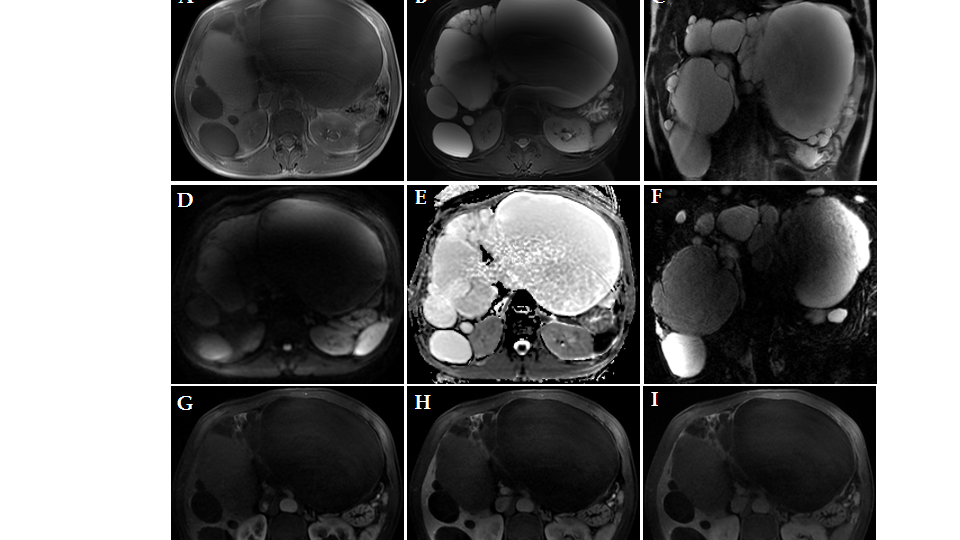 Figure 2 Axial and coronal sections from magnetic resonance imaging of the abdomen. A: Axial T1 weighted imaging showed cystic fluid with a low signal intensity; B: Axial corresponding T2 weighted imaging revealed cystic fluid with a high signal intensity; C: Coronal T2 weighted imaging showed that internal septation separated the fluid-filled spaces; D: Diffusion weighted imaging showed no abnormal signal; E: Apparent diffusion coefficient map revealed no abnormal signal at the same area; F: Magnetic resonance cholangiopancreatography showed multiple cystic lesions and diffuse dilatation of the biliary tree; G: Arterial phase of magnetic resonance imaging (MRI) revealed no obvious enhancement; H: Venous phase of MRI revealed slight enhancement; I: Delayed phase of MRI showed that the capsule wall contained internal separations with enhancement.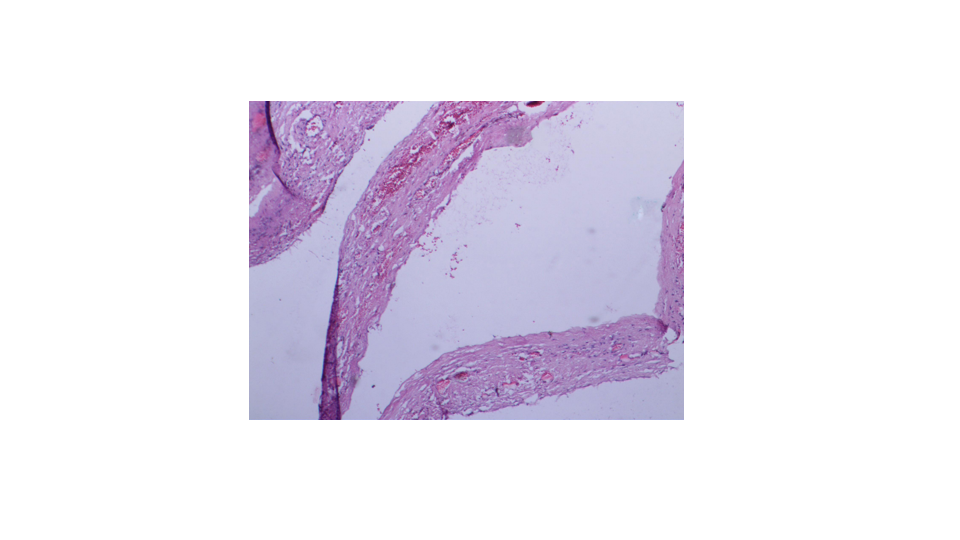 Figure 3 Pathological picture. The pathological picture showed that the cyst wall was accompanied by a monolayer columnar epithelium with fibrosis, calcification, and inflammatory cell infiltration. Typical ovarian-type stroma was absent.Table 1 Literature review for the clinical features of biliary cystadenomaNormal < 35 iu/mL. F: Female; M: Male; NA: Not available.Table 2 Literature review for imaging features of biliary cystadenomaUS: Ultrasound; CT: Computed tomography; MRI: Magnetic resonance imaging; MRCP: Magnetic resonance cholangiopancreatography.Ref.Case numberMean age (yr)SexClinical manifestationCA199 (iu/mL)TreatmentLewis et al[9], 19881541F (13), M (2)Abdominal pain (12), sepsis/cholangitis (4), lower-extremity edema (2), abdominal mass (2), no symptom (2)NALeft lateral segmentectomy (2), right trisegmentectomy (1), liver transplant (1), wedge resection of cyst (2), central hepatic resection (1), left trisegmentectomy (2), right hepatic lobectomy (2), marsupialization of cyst (1), hepatic cystectomy (3)Stoupis et al[3], 1994137FJaundice, pruritusNAMass resectionHara et al[11], 2001148FNo symptomNormalLeft hepatectomyKazama et al[6], 2005168MAbdominal fullness, nausea, vomitingNARight hepatic lobectomyLewin et al[15], 2006655F (6)Abdominal pain (3), jaundice (2), no apparent symptom (1) Normal (6)Mass resection (6)Yu et al[8], 2008263.5M (2)Abdominal pain (2)107 (1), normal (1) Left lobectomy plus cholecystectomy (1), resection was not performed due to the metastatic diseaseDelis et al[5], 2008451F (4)Abdominal pain, occasionally vomitingIncreased (4)Left hepatectomy (3), right hepatectomy and left hepaticojejunostomy (1)Romagnoli et al[13], 2011153FObstructive jaundiceNormalLiver transplantGonzalez et al[1], 2009132 FAbdominal pain, jaundice, diarrhoea43Left hepatectomySang et al[10], 20111944.2 F (17), M (2)Abdominal pain (9), vomiting (1), palpable abdominal mass (1), jaundice (1), no symptom (10)Increased (9)Cyst enucleation (3), laparoscopic fenestration (1), right hemihepatectomy (1), mentectomy (2), left lateral sectionectomy (2), left medial sectionectomy (1), right segmentectomy (1), right anterior sectionectomy (1), right posterior sectionectomy (1)Williamson et al[7], 2013 345.3F (3)No symptom (1), abdominal pain (1), epigastric mass (1), hepatic cyst infection (1)NA (1), increased (2)Wedge resection (1), surgery (1), left hemihepatectomy (1)Yang et al[4], 2013157FIntermittent abdominal painNormalLeft hepatic lobectomyLiu et al[2], 2018159FJaundice, palpable abdominal massIncreasedLeft hemihepatectomyThis case158MAbdominal fullnessNormalLeft hepatic lobectomy, cholecystectomy, liver cyst fenestrationRef.LocationImaging findings (US, CT, MRI, MRCP)Lewis et al[9], 1988Left lobe (5), right lobe (8), porta hepatis (1), central (2)US demonstrated fluid-filled lesions with internal septation and nodularity consistent with the papillary infoldings. CT revealed a smooth, thick walled cyst with thin internal septationsStoupis et al[3], 1994Right lobeCT showed a large septate, hypoattenuating mass with enhancement of the septations. MRI showed multilocular lesion with different signal intensities in the loculesHara et al[11], 2001Left lobeCT demonstrated a multiple low density mass. MRI showed multilocular cysts, with homogeneous signals on T1WI and T2WIKazama et al[6], 2005Right lobeCT demonstrated a giant, well-circumscribed, low-density mass with internal septaLewin et al[15], 2006Left lobeMRI revealed a homogeneous cystic lesion in the six BCAs. Three BCAs showed a hypointensity on T1WI and an isointensity in the other three. A fluid/fluid level consistent with internal hemorrhage was found in one BCA. MRCP showed ductal dilatation upstream to cystic lesion in two BCAsYu et al[8], 2008Left lobeMRI showed a cystic mass in the left hepatic lobe. MRCP showed diffuse dilatation of the biliary tree with different signals in the bile ductsLeft lobeCT revealed a large cystic mass with septations and multiple papillary projectionsDelis et al[5], 2008Left lobe (3), right lobe (1)US revealed various sizes of cysts with septations and infolding projections originating from the cystic wall. CT revealed cysts with internal septations and mural nodules with contrast enhancementRomagnoli et al[13], 2011Segments 4 and 8CT and MRI revealed a cystic mass with septations in its caudal portion, lying on the Glissonian bifurcation, causing dislocation of the portahepatis and compression of the main right and left hepatic ducts with peripheral bile duct dilatationGonzalez et al[1], 2009 Left lobeCT showed a large water density mass with internal septa and without calcificationsSang et al[10], 2011CT and MRI revealed fluid-containing, well-defined, lobulated, multilocular, thick walled cystic masses with enhanced internal septation and convex papillaeWilliamson et al[7], 2013Left lobe (2), central lobe (1)CT confirmed a large hepatic cyst with calcification. MRI showed a cystic lesion containing proteinaceous fluid or blood, which had a solid component with papillary projectionsYang et al[4], 2013Left lobeCT revealed a hypoattenuating shadow with internal septae and enhanced after intravenous administration of contrast mediumLi et al[2], 2018Left lobeCT revealed a hypoattenuating shadow with slight enhanced internal septations. Fluid on MRI revealed a low signal intensity on T1WI and high signal intensity on T2WI without enhancementThis caseCT revealed multiple sizes of hypoattenuating shadows with nodular calcification and internal septations and slight enhancement. MRI showed that internal septation separated the fluid-filled spaces and was enhanced